Career & Technical Education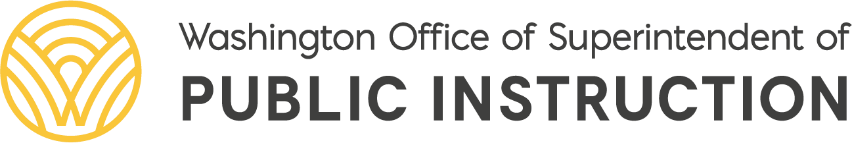  Curriculum Framework Required FormCourse InformationCourse InformationCourse InformationCourse Title: (Must be consistent in all tabs of the Course Application in EDS.)Course Title: (Must be consistent in all tabs of the Course Application in EDS.)Total Framework Actual Hours: (Must equal total number of unit hours identified in Unit Information section of this template.) CIP Code: (Confirm description matches with intent of course using. See OSPI CIP Code Chart.)  Exploratory    Preparatory	(Preparatory courses are best built with a min. of 140 hours. Middle School courses cannot be coded as preparatory.)Date Last Modified: (Use current date in this section for new applications.)Career Cluster: (Must match Career Cluster identified on CIP Code Chart.)Career Cluster: (Must match Career Cluster identified on CIP Code Chart.)Cluster Pathway: (Must match Cluster Pathway identified on CIP Code Chart.) Course Summary: (Briefly describe the intention of this course or see CIP code description.)Course Summary: (Briefly describe the intention of this course or see CIP code description.)Course Summary: (Briefly describe the intention of this course or see CIP code description.)Unit InformationUnit InformationUnit InformationUnit: (Unit of instruction title specific to course and program (Example: Safety)).Unit: (Unit of instruction title specific to course and program (Example: Safety)).Total Learning Hours for Unit: Unit Summary: (Briefly describe the intention of this unit.) Unit Summary: (Briefly describe the intention of this unit.) Unit Summary: (Briefly describe the intention of this unit.) Components and AssessmentsComponents and AssessmentsComponents and AssessmentsPerformance Assessments: (Performance assessments are the summative or formative assessments used in the course. Specific projects, labs, quizzes, tests, and activities are appropriate items to show demonstration of competencies within this unit. Any certifications earned are also appropriate to place in this section.) Performance Assessments: (Performance assessments are the summative or formative assessments used in the course. Specific projects, labs, quizzes, tests, and activities are appropriate items to show demonstration of competencies within this unit. Any certifications earned are also appropriate to place in this section.) Performance Assessments: (Performance assessments are the summative or formative assessments used in the course. Specific projects, labs, quizzes, tests, and activities are appropriate items to show demonstration of competencies within this unit. Any certifications earned are also appropriate to place in this section.) Leadership Alignment: (Leadership alignment must be developed at the local level.) (Example: Students will work creatively with others and use systems thinking to determine a way to group objects and create a flowchart to classify 20 different species of plants; 21st Century Leadership Skill: 4B.1 Use information accurately and creatively for the issue or problem at hand).Leadership Alignment: (Leadership alignment must be developed at the local level.) (Example: Students will work creatively with others and use systems thinking to determine a way to group objects and create a flowchart to classify 20 different species of plants; 21st Century Leadership Skill: 4B.1 Use information accurately and creatively for the issue or problem at hand).Leadership Alignment: (Leadership alignment must be developed at the local level.) (Example: Students will work creatively with others and use systems thinking to determine a way to group objects and create a flowchart to classify 20 different species of plants; 21st Century Leadership Skill: 4B.1 Use information accurately and creatively for the issue or problem at hand).Industry Standards and/or CompetenciesIndustry Standards and/or CompetenciesIndustry Standards and/or CompetenciesName of standards: (Name of industry standards).Name of standards: (Name of industry standards).Website: (Site where standards can be found.)(Standards and competencies students will show mastery of by unit. Example: 1. 101.01 Demonstration of safety protocols and procedures in relation to lab safety)(Standards and competencies students will show mastery of by unit. Example: 1. 101.01 Demonstration of safety protocols and procedures in relation to lab safety)(Standards and competencies students will show mastery of by unit. Example: 1. 101.01 Demonstration of safety protocols and procedures in relation to lab safety)Aligned Washington State Learning StandardsIn the academic alignment section, only the standards that are being taught and assessed should be included. This should be a selective list, not all inclusive, and cited standards should be specific to the unit of instruction.Aligned Washington State Learning StandardsIn the academic alignment section, only the standards that are being taught and assessed should be included. This should be a selective list, not all inclusive, and cited standards should be specific to the unit of instruction.Aligned Washington State Learning StandardsIn the academic alignment section, only the standards that are being taught and assessed should be included. This should be a selective list, not all inclusive, and cited standards should be specific to the unit of instruction.ArtsComputer Science Educational TechnologyEnglish Language Arts Environment & SustainabilityFinancial Education Health and Physical EducationMathematicsScienceSocial StudiesCTE Application Assurances: Education Data System (EDS)Sequence of CoursesDistrict assures that students have access to a sequence of CTE courses, in a planned progression of learning experiences that leads to postsecondary education, apprenticeship, and workforce.Course OversightDistrict assures that the general advisory committee, meeting criteria of RCW 28A.150.500, has reviewed labor market data to determine the need for this/these course(s).District assures that CTE programs, including the course or courses reflected in this application is/are reviewed annually and the results are used for continuous program improvement and annual update of district four-year plan.This includes the evaluation of whether this course or courses align with high demand occupation as defined in RCW 28A.700.020. In the event that it is determined a course no longer aligns with high demand occupations, the district understands the need to phase the course out.District assures that an appropriately certified CTE teacher will be instructing this/these course(s).If a conditional certification is utilized, all requirements in WAC 181-77-014 will be met.Course ContentIndustry Alignment: District assures alignment with current state and/or nationally recognized industry standards. In the absence of state or nationally recognized standards, program specific advisory committee is responsible for developing and integrating industry-based standards.Academic Alignment: District assures alignment with current and applicable Washington State Learning Standards.Leadership Alignment: District assures alignment with current and applicable Washington 21st Century Leadership skills, ensuring students practice and demonstrate identified leadership skills supporting increased employability. These skills include an appreciation for all aspects of diversity, respectful interaction with diverse cultures, and recognition and elimination of harassment, bias, and stereotyping.District assures course content reflected in framework identifies standards which are taught and assessed.Course OutcomesDistrict assures that students are given access to extended learning and leadership opportunities related to the CTE course or program which occur beyond the scheduled school day and school year.Extended learning is managed and/or supervised by certified CTE teachers.CTE instructors are provided the time and resources to connect student learning with work, home, and community.District assures students will be given opportunities to demonstrate occupationally specific skills and competencies of current state and national standards using a contextual, hands-on approach.District assures that all students, regardless of race, color, national origin, sex, or disability, have equal access and opportunities to succeed in CTE.District assures that all students have access to embedded work-based learning opportunities which support students with career development and planning.If worksite learning opportunities are provided in this course, district assures compliance to all worksite learning requirements.If off-campus industry-based instruction sites are required for this program, agreements and partnerships have been established with the number of sites needed to facilitate all students in the program participating in the industry-based instruction portion